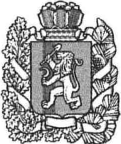 АДМИНИСТРАЦИЯ БОГУЧАНСКОГО РАЙОНАП О С Т А Н О В Л Е Н И Е11.09. 2019				с. Богучаны 				№ 897-пО внесении изменений в муниципальную  программу Богучанского района «Развитие культуры», утвержденную постановлением администрации Богучанского района от 01.11.2013 № 1392-пВ соответствии со статьей 179 Бюджетного кодекса Российской Федерации, постановлением администрации Богучанского района от 17.07.2013  № 849-п «Об утверждении Порядка принятия решений о разработке муниципальных программ Богучанского района, их формировании и реализации», статьями  7,43,47  Устава Богучанского района Красноярского края,  ПОСТАНОВЛЯЮ:1. Внести изменения в муниципальную программу Богучанского района «Развитие культуры» утвержденную постановлением администрации Богучанского района от 01.11.2013 № 1392-п следующего содержания;1.1. В разделе 1. Паспорт муниципальной программы Богучанского района «Развитие культуры», строку «Ресурсное обеспечение программы, в том числе в разбивке по всем источникам финансирования по годам реализации»,  читать в новой редакции:Раздел 6 « Перечень подпрограмм с указанием сроков их реализации и ожидаемых результатов», добавить строкой следующего содержания:-2019 г. Капитальный  ремонт кровли СК с. Карабула, МБУК БМ РДК "Янтарь" ремонт сцены.Раздел 10 «Информация о ресурсном обеспечении и прогнозной оценке    расходов на реализацию целей муниципальной программы с учетом источников    финансирования читать в новой редакции:Общий объем финансирования программы – 1 679 870 807,00 рублей, в том числе по годам:в 2014 году – 165 587 445,10 рублей, в том числе;147 113 242, 51 рублей - средства районного бюджета,17 152 940,00 рублей - средства бюджета поселений.1 321 262,59 рублей - средства краевого бюджета в 2015 году – 180 027 426,26 рублей, в том числе;153 119 165,26 рублей - средства районного бюджета,26 053 396,00 рублей - средства бюджета поселений,686 165,00  рублей- средства краевого бюджета,168 700,00 рублей -средства федерального бюджета. в 2016 году – 191  857  789,95  рублей, в том числе;162  674 471,95  рублей -средства районного бюджета,25 406 310,00 рублей -средства бюджета поселений,3 708 608,00 рублей – средства краевого бюджета,68 400,00 рублей -средства федерального бюджета.в 2017 году – 216 579 777,79 рублей, в том числе;167 709 020,86 рублей -средства районного бюджета,32 087 867,00  рублей -средства бюджета поселений;16 215 399,93  рублей -средства  краевого бюджета;567 490,00 рублей -средства федерального бюджета.в 2018 году – 247 471 687,90 рублей, в том числе;221 745 677,90 рублей -средства районного бюджета,24 335 660,00  рублей -средства  краевого бюджета;1 390 350,00 рублей -средства федерального бюджета.в 2019 году – 261 294 882,00 рублей, в том числе;224 636 782,00 рублей -средства районного бюджета;34 877 600,00  рублей -средства  краевого бюджета;1 780 500,00  рублей -средства федерального бюджета.в 2020 году – 208 525 899,00 рублей, в том числе;208 525 899,00 рублей -средства районного бюджета.в 2021 году – 208 525 899,00 рублей, в том числе;208 525 899,00 рублей -средства районного бюджета.1.2. В  приложении № 7  к  муниципальной программе  Богучанскогорайона «Развитие культуры», в паспорте подпрограммы «Обеспечение условий реализации программы и прочие мероприятия»,  строку «Объемы и источники финансирования подпрограммы», читать в новой редакции:Пункт 2.5. «Оценка социально-экономической эффективности», добавить строкой следующего содержания:-2019 г. Капитальный  ремонт кровли СК с. Карабула, МБУК БМ РДК "Янтарь" ремонт сцены.пункт  2.7. «Обоснование финансовых, материальных и трудовых затрат (Ресурсное обеспечение Подпрограммы) с указанием источников финансирования», читать в новой редакции:   Общий объем финансирования подпрограммы- 722 879 229,29 рублей, в том числе по годам:средства районного бюджета:в 2014 году – 62 635 962,80 рублей;в 2015 году – 60 864 733,78 рублей;в 2016 году – 59 771 168,80 рублей;в 2017 году – 73 381 449,95 рублей;в 2018 году – 117 949 141,84 рублей;в 2019 году – 118 309 635,00 рублей;в 2020 году – 103 819 489,00 рублей;в 2021 году – 103 819 489,00 рублей;средства  бюджета поселений:в 2016 году – 200 000,00 рублей;в 2017 году – 4 270 404,89 рублей.средства  краевого бюджета: в 2014 году – 934 381,30 рублей;в 2015 году – 372 865,00 рублей;в 2016 году – 3 366 108,00 рублей;в 2017 году – 2 452  199,93 рублей;в 2018 году – 2 063 860,00 рублей;в 2019 году – 4 785 200,00 рублей.средства федерального бюджета:в 2015 году – 150 000,00 рублей;в 2016 году – 50 000,00 рублей,в 2017 году – 549 990,00 рублей,в 2018 году – 1 371 150,00 рублей;в 2019 году – 1 762 000,00 рублей.1.3. Приложение № 2 к подпрограмме «Обеспечение условий реализации программы и прочие мероприятия» реализуемой в рамках муниципальной программы Богучанского района, «Перечень мероприятий подпрограммы «Обеспечение условий реализации программы и прочие мероприятия» с указанием объема средств на их реализацию и ожидаемых результатов» изложить в новой редакции согласно приложению № 3.2  .  Контроль за исполнением настоящего постановления возложить на заместителя Главы Богучанского района по экономике и планированию Н.В. Илиндееву.3. Постановление вступает в силу со дня, следующего за днем опубликования в  Официальном вестнике Богучанского района.И.о. Главы Богучанского района 		                                              В.Р. СаарРесурсное обеспечение программы в том числе в разбивке по всем источникам финансирования по годам реализацииОбщий объем финансирования программы – 1 679 870 807,00 рублей, в том числе по годам:в 2014 году – 165 587 445,10 рублей, в том числе;147 113 242, 51 рублей - средства районного бюджета,17 152 940,00 рублей - средства бюджета поселений.1 321 262,59 рублей - средства краевого бюджета в 2015 году – 180 027 426,26 рублей, в том числе;153 119 165,26 рублей - средства районного бюджета,26 053 396,00 рублей - средства бюджета поселений,686 165,00  рублей- средства краевого бюджета,168 700,00 рублей -средства федерального бюджета. в 2016 году – 191  857  789,95  рублей, в том числе;162  674 471,95  рублей -средства районного бюджета,25 406 310,00 рублей -средства бюджета поселений,3 708 608,00 рублей – средства краевого бюджета,68 400,00 рублей -средства федерального бюджета.в 2017 году – 216 579 777,79 рублей, в том числе;167 709 020,86 рублей -средства районного бюджета,32 087 867,00  рублей -средства бюджета поселений;16 215 399,93  рублей -средства  краевого бюджета;567 490,00 рублей -средства федерального бюджета.в 2018 году – 247 471 687,90 рублей, в том числе;221 745 677,90 рублей -средства районного бюджета,24 335 660,00  рублей -средства  краевого бюджета;1 390 350,00 рублей -средства федерального бюджета.в 2019 году – 261 294 882,00 рублей, в том числе;224 636 782,00 рублей -средства районного бюджета;34 877 600,00  рублей -средства  краевого бюджета;1 780 500,00  рублей -средства федерального бюджета.в 2020 году – 208 525 899,00 рублей, в том числе;208 525 899,00 рублей -средства районного бюджета.в 2021 году – 208 525 899,00 рублей, в том числе;208 525 899,00 рублей -средства районного бюджета.Объемы и источники финансирования ПодпрограммыОбщий объем финансирования подпрограммы – 722 879 229,29 рублей, в том числе по годам:средства районного бюджета:в 2014 году – 62 635 962,80 рублей;в 2015 году – 60 864 733,78 рублей;в 2016 году – 59 771 168,80 рублей;в 2017 году – 73 381 449,95 рублей;в 2018 году – 117 949 141,84 рублей;в 2019 году – 118 309 635,00 рублей;в 2020 году – 103 819 489,00 рублей;в 2021 году – 103 819 489,00 рублей;средства  бюджета поселений:в 2016 году – 200 000,00 рублей;в 2017 году – 4 270 404,89 рублей.средства  краевого бюджета: в 2014 году – 934 381,30 рублей;в 2015 году – 372 865,00 рублей;в 2016 году – 3 366 108,00 рублей;в 2017 году – 2 452  199,93 рублей;в 2018 году – 2 063 860,00 рублей;в 2019 году – 4 785 200,00 рублей.средства федерального бюджета:в 2015 году – 150 000,00 рублей;в 2016 году – 50 000,00 рублей,в 2017 году – 549 990,00 рублей,в 2018 году – 1 371 150,00 рублей;в 2019 году – 1 762 000,00 рублей.Приложение № 1 к постановлению администрации Богучанского района  от "11" 09.2019г.   № 897-п
Приложение № 2
к муниципальной  программе Богучанского района
«Развитие культуры»Информация о распределении планируемых расходов   по отдельным мероприятиям программы, подпрограммам муниципальной программы Богучанского района «Развитие культуры»Статус (муниципальная программа, подпрограмма)Наименование  программы, подпрограммыНаименование ГРБСКод бюджетной классификации Код бюджетной классификации Код бюджетной классификации Код бюджетной классификации Расходы ( руб.), годыРасходы ( руб.), годыРасходы ( руб.), годыРасходы ( руб.), годыРасходы ( руб.), годыРасходы ( руб.), годыРасходы ( руб.), годыРасходы ( руб.), годыРасходы ( руб.), годыСтатус (муниципальная программа, подпрограмма)Наименование  программы, подпрограммыНаименование ГРБСГРБСРзПрЦСРВР2014 год2015 год2016 год2017 год2018 год2019 год2020 год2021 годИтого на  
2014-2021 годыМуниципальная программаРазвитие культурывсего расходные обязательства по программе0000000000000       165 587 445,10         180 027 426,26         191 857 789,95        216 579 777,79         247 471 687,90         261 294 882,00        208 525 899,00             208 525 899,00       1 679 870 807,00   Муниципальная программаРазвитие культурыв том числе по ГРБС:                          -    Муниципальная программаРазвитие культурыМКУ "Муниципальная служба заказчика"830000000000           5 529 676,34                                -                                -                301 952,00                                -                                 -                                -                                     -              5 831 628,34   Муниципальная программаРазвитие культурыФинансовое управление администрации Богучанского района890000000000              500 000,00                150 000,00                               -                109 769,69                                -                                 -                                -                                     -                 759 769,69   Муниципальная программаРазвитие культурыУправление муниципальной собственностью Богучанского района8630030000000             500 000,00             1 102 791,66                               -                                 -                                 -                                -                                     -              1 602 791,66   Муниципальная программаРазвитие культурыМКУ Управление культуры Богучанского района", 
Муниципальное казенное учреждение «Управление  культуры, физической культуры, спорта и молодежной политики  Богучанского района»*8560000000000       159 557 768,76         179 377 426,26         190 754 998,29        216 168 056,10         247 471 687,90         261 294 882,00        208 525 899,00             208 525 899,00       1 671 676 617,31   Подпрограмма 1Культурное наследиевсего расходные обязательства по подпрограмме8560010000000         36 040 940,00           36 505 928,10           41 894 114,38          41 551 188,40           38 460 222,97           42 465 239,00          29 538 879,00               29 538 879,00         295 995 390,85   Подпрограмма 1Культурное наследиев том числе по ГРБС:                          -    Подпрограмма 1Культурное наследиеФинансовое управление администрации Богучанского района890001000000              64 209,00                 64 209,00   Подпрограмма 1Культурное наследиеМКУ Управление культуры Богучанского района", 
Муниципальное казенное учреждение «Управление  культуры, физической культуры, спорта и молодежной политики  Богучанского района»*8560010000000         36 040 940,00           36 505 928,10           41 894 114,38          41 486 979,40           38 460 222,97           42 465 239,00          29 538 879,00               29 538 879,00         295 931 181,85   Подпрограмма 2Искусство и народное творчествовсего расходные обязательства по подпрограмме0000020000000         65 976 161,00           82 133 899,38           86 576 398,77          94 374 544,62           87 627 313,09           93 972 808,00          75 167 531,00               75 167 531,00         660 996 186,86   Подпрограмма 2Искусство и народное творчествов том числе по ГРБС:                          -    Подпрограмма 2Искусство и народное творчествоФинансовое управление администрации Богучанского района8900020000000              100 000,00                100 000,00                 45 560,69                245 560,69   Подпрограмма 2Искусство и народное творчествоМКУ Управление культуры Богучанского района", 
Муниципальное казенное учреждение «Управление  культуры, физической культуры, спорта и молодежной политики  Богучанского района»8560020000000         65 876 161,00           82 033 899,38           86 576 398,77          94 328 983,93           87 627 313,09           93 972 808,00          75 167 531,00               75 167 531,00         660 750 626,17   Подпрограмма 3Обеспечение условий  реализации  программы и прочие мероприятиявсего расходные обязательства по подпрограмме0000030000000         63 570 344,10           61 387 598,78           63 387 276,80          80 654 044,77         121 384 151,84         124 856 835,00        103 819 489,00             103 819 489,00         722 879 229,29   Подпрограмма 3Обеспечение условий  реализации  программы и прочие мероприятияв том числе по ГРБС:                          -    Подпрограмма 3Обеспечение условий  реализации  программы и прочие мероприятияФинансовое управление администрации Богучанского района8900020000000              400 000,00                  50 000,00                450 000,00   Подпрограмма 3Обеспечение условий  реализации  программы и прочие мероприятияМКУ "Муниципальная служба заказчика"8300030000000           5 529 676,34                                -                                -                301 952,00                                -                                 -                                -                                     -              5 831 628,34   Подпрограмма 3Обеспечение условий  реализации  программы и прочие мероприятияУправление муниципальной собственностью8630030000000             500 000,00             1 102 791,66                               -                                 -                                 -                                -                                     -              1 602 791,66   Подпрограмма 3Обеспечение условий  реализации  программы и прочие мероприятияМКУ Управление культуры Богучанского района", 
Муниципальное казенное учреждение «Управление  культуры, физической культуры, спорта и молодежной политики  Богучанского района»*8560030000000         57 640 667,76           60 837 598,78           62 284 485,14          80 352 092,77         121 384 151,84         124 856 835,00        103 819 489,00             103 819 489,00         714 994 809,29   *- согласно Постановления Администрации Богучанского района "Об утверждении Устава Муниципального казенного учреждения «Управление культуры, физической культуры, спорта и молодежной политики    Богучанского района» № 107-п от 06.02.2019г.*- согласно Постановления Администрации Богучанского района "Об утверждении Устава Муниципального казенного учреждения «Управление культуры, физической культуры, спорта и молодежной политики    Богучанского района» № 107-п от 06.02.2019г.*- согласно Постановления Администрации Богучанского района "Об утверждении Устава Муниципального казенного учреждения «Управление культуры, физической культуры, спорта и молодежной политики    Богучанского района» № 107-п от 06.02.2019г.*- согласно Постановления Администрации Богучанского района "Об утверждении Устава Муниципального казенного учреждения «Управление культуры, физической культуры, спорта и молодежной политики    Богучанского района» № 107-п от 06.02.2019г.*- согласно Постановления Администрации Богучанского района "Об утверждении Устава Муниципального казенного учреждения «Управление культуры, физической культуры, спорта и молодежной политики    Богучанского района» № 107-п от 06.02.2019г.*- согласно Постановления Администрации Богучанского района "Об утверждении Устава Муниципального казенного учреждения «Управление культуры, физической культуры, спорта и молодежной политики    Богучанского района» № 107-п от 06.02.2019г.*- согласно Постановления Администрации Богучанского района "Об утверждении Устава Муниципального казенного учреждения «Управление культуры, физической культуры, спорта и молодежной политики    Богучанского района» № 107-п от 06.02.2019г.*- согласно Постановления Администрации Богучанского района "Об утверждении Устава Муниципального казенного учреждения «Управление культуры, физической культуры, спорта и молодежной политики    Богучанского района» № 107-п от 06.02.2019г.*- согласно Постановления Администрации Богучанского района "Об утверждении Устава Муниципального казенного учреждения «Управление культуры, физической культуры, спорта и молодежной политики    Богучанского района» № 107-п от 06.02.2019г.*- согласно Постановления Администрации Богучанского района "Об утверждении Устава Муниципального казенного учреждения «Управление культуры, физической культуры, спорта и молодежной политики    Богучанского района» № 107-п от 06.02.2019г.*- согласно Постановления Администрации Богучанского района "Об утверждении Устава Муниципального казенного учреждения «Управление культуры, физической культуры, спорта и молодежной политики    Богучанского района» № 107-п от 06.02.2019г.*- согласно Постановления Администрации Богучанского района "Об утверждении Устава Муниципального казенного учреждения «Управление культуры, физической культуры, спорта и молодежной политики    Богучанского района» № 107-п от 06.02.2019г.*- согласно Постановления Администрации Богучанского района "Об утверждении Устава Муниципального казенного учреждения «Управление культуры, физической культуры, спорта и молодежной политики    Богучанского района» № 107-п от 06.02.2019г.*- согласно Постановления Администрации Богучанского района "Об утверждении Устава Муниципального казенного учреждения «Управление культуры, физической культуры, спорта и молодежной политики    Богучанского района» № 107-п от 06.02.2019г.*- согласно Постановления Администрации Богучанского района "Об утверждении Устава Муниципального казенного учреждения «Управление культуры, физической культуры, спорта и молодежной политики    Богучанского района» № 107-п от 06.02.2019г.*- согласно Постановления Администрации Богучанского района "Об утверждении Устава Муниципального казенного учреждения «Управление культуры, физической культуры, спорта и молодежной политики    Богучанского района» № 107-п от 06.02.2019г.Приложение № 2 к постановлению администрации Богучанского района  от  "11" 09.2019г.   № 897-п
Приложение № 3
к муниципальной программе Богучанского района
«Развитие культуры»Информация о ресурсном обеспечении и прогнозной оценке расходов на реализацию целей 
муниципальной  программы Богучанского района «Развитие культуры» с учетом источников финансирования, в том числе по уровням бюджетной системыПриложение №3 к постановлению администрации Богучанского района  от "11" 09.2019г.   № 897-п
Приложение № 2 
к подпрограмме «Обеспечение условий реализации   программы и прочие мероприятия», реализуемой в рамках муниципальной программы  Богучанского района  «Развитие культуры»Перечень мероприятий подпрограммы «Обеспечение условий реализации  программы  и прочие мероприятия» с указанием объема средств на их реализацию и ожидаемых результатов№Наименование  программы, подпрограммыГРБС Код бюджетной классификацииКод бюджетной классификацииКод бюджетной классификацииКод бюджетной классификацииКод бюджетной классификацииКод бюджетной классификацииРасходы ( руб.), годыРасходы ( руб.), годыРасходы ( руб.), годыРасходы ( руб.), годыРасходы ( руб.), годыРасходы ( руб.), годыРасходы ( руб.), годыРасходы ( руб.), годыРасходы ( руб.), годыОжидаемый результат от реализации подпрограммного мероприятия
 (в натуральном выражении)№Наименование  программы, подпрограммыГРБС ГРБСРзПрЦСРЦСРЦСРВР2014 год2015 год2016 год2017 год2018 год2019 год2020 год2021годИтого на 2014 -2021 годыОжидаемый результат от реализации подпрограммного мероприятия
 (в натуральном выражении)Цель. Создание условий для устойчивого развития отрасли «культура»Цель. Создание условий для устойчивого развития отрасли «культура»Цель. Создание условий для устойчивого развития отрасли «культура»Цель. Создание условий для устойчивого развития отрасли «культура»Цель. Создание условий для устойчивого развития отрасли «культура»Цель. Создание условий для устойчивого развития отрасли «культура»Цель. Создание условий для устойчивого развития отрасли «культура»Цель. Создание условий для устойчивого развития отрасли «культура»Цель. Создание условий для устойчивого развития отрасли «культура»Цель. Создание условий для устойчивого развития отрасли «культура»Цель. Создание условий для устойчивого развития отрасли «культура»Цель. Создание условий для устойчивого развития отрасли «культура»Цель. Создание условий для устойчивого развития отрасли «культура»Цель. Создание условий для устойчивого развития отрасли «культура»Цель. Создание условий для устойчивого развития отрасли «культура»Цель. Создание условий для устойчивого развития отрасли «культура»Цель. Создание условий для устойчивого развития отрасли «культура»1Задача 1. Развитие системы дополнительного образования в области культурыЗадача 1. Развитие системы дополнительного образования в области культурыЗадача 1. Развитие системы дополнительного образования в области культурыЗадача 1. Развитие системы дополнительного образования в области культурыЗадача 1. Развитие системы дополнительного образования в области культурыЗадача 1. Развитие системы дополнительного образования в области культурыЗадача 1. Развитие системы дополнительного образования в области культурыЗадача 1. Развитие системы дополнительного образования в области культурыЗадача 1. Развитие системы дополнительного образования в области культурыЗадача 1. Развитие системы дополнительного образования в области культурыЗадача 1. Развитие системы дополнительного образования в области культурыЗадача 1. Развитие системы дополнительного образования в области культурыЗадача 1. Развитие системы дополнительного образования в области культурыЗадача 1. Развитие системы дополнительного образования в области культурыЗадача 1. Развитие системы дополнительного образования в области культурыЗадача 1. Развитие системы дополнительного образования в области культурыЗадача 1. Развитие системы дополнительного образования в области культуры1.1.Обеспечение деятельности (оказание услуг) подведомственных учрежденийМКУ Управление культуры Богучанского района, МКУ«Управление  культуры, физической культуры, спорта и молодежной политики  Богучанского района»*85607020534000611       32 275 487,75           30 956 541,46                   63 232 029,21    Число обучающихся составит 1152 чел.
Число человеко-часов пребывания составит 1 091 837 ч/ч 1.1.Обеспечение деятельности (оказание услуг) подведомственных учрежденийМКУ Управление культуры Богучанского района, МКУ«Управление  культуры, физической культуры, спорта и молодежной политики  Богучанского района»*85607020530040000611      31 689 518,53                   31 689 518,53    Число обучающихся составит 1152 чел.
Число человеко-часов пребывания составит 1 091 837 ч/ч 1.1.Обеспечение деятельности (оказание услуг) подведомственных учрежденийМКУ Управление культуры Богучанского района, МКУ«Управление  культуры, физической культуры, спорта и молодежной политики  Богучанского района»*85607030530040000611      31 081 009,05            32 275 300,00             32 164 965,00            32 164 965,00           32 164 965,00                 159 851 204,05    Число обучающихся составит 1152 чел.
Число человеко-часов пребывания составит 1 091 837 ч/ч 1.1.Обеспечение деятельности (оказание услуг) подведомственных учрежденийМКУ Управление культуры Богучанского района, МКУ«Управление  культуры, физической культуры, спорта и молодежной политики  Богучанского района»*85607030530010480611           2 063 860,00               2 500 000,00                     4 563 860,00    Число обучающихся составит 1152 чел.
Число человеко-часов пребывания составит 1 091 837 ч/ч 1.1.Обеспечение деятельности (оказание услуг) подведомственных учрежденийМКУ Управление культуры Богучанского района, МКУ«Управление  культуры, физической культуры, спорта и молодежной политики  Богучанского района»*85607030530010420611        1 017 100,00                     1 017 100,00    Число обучающихся составит 1152 чел.
Число человеко-часов пребывания составит 1 091 837 ч/ч 1.1.Обеспечение деятельности (оказание услуг) подведомственных учрежденийМКУ Управление культуры Богучанского района, МКУ«Управление  культуры, физической культуры, спорта и молодежной политики  Богучанского района»*85607020534000611             372 865,00                        372 865,00    Число обучающихся составит 1152 чел.
Число человеко-часов пребывания составит 1 091 837 ч/ч 1.1.Обеспечение деятельности (оказание услуг) подведомственных учрежденийМКУ Управление культуры Богучанского района, МКУ«Управление  культуры, физической культуры, спорта и молодежной политики  Богучанского района»*85607020530040000611                                    -     Число обучающихся составит 1152 чел.
Число человеко-часов пребывания составит 1 091 837 ч/ч 1.1.Обеспечение деятельности (оказание услуг) подведомственных учрежденийМКУ Управление культуры Богучанского района, МКУ«Управление  культуры, физической культуры, спорта и молодежной политики  Богучанского района»*85607020534100611         1 152 948,71             3 571 118,75                     4 724 067,46    Число обучающихся составит 1152 чел.
Число человеко-часов пребывания составит 1 091 837 ч/ч 1.1.Обеспечение деятельности (оказание услуг) подведомственных учрежденийМКУ Управление культуры Богучанского района, МКУ«Управление  культуры, физической культуры, спорта и молодежной политики  Богучанского района»*85607020530041000611        5 269 050,00                     5 269 050,00    Число обучающихся составит 1152 чел.
Число человеко-часов пребывания составит 1 091 837 ч/ч 1.1.Обеспечение деятельности (оказание услуг) подведомственных учрежденийМКУ Управление культуры Богучанского района, МКУ«Управление  культуры, физической культуры, спорта и молодежной политики  Богучанского района»*85607030530041000611        7 227 500,00              8 321 838,20               8 157 726,00              5 792 726,00             5 792 726,00                   35 292 516,20    Число обучающихся составит 1152 чел.
Число человеко-часов пребывания составит 1 091 837 ч/ч 1.1.Обеспечение деятельности (оказание услуг) подведомственных учрежденийМКУ Управление культуры Богучанского района, МКУ«Управление  культуры, физической культуры, спорта и молодежной политики  Богучанского района»*85607020534500611             353 200,00                        353 200,00    Число обучающихся составит 1152 чел.
Число человеко-часов пребывания составит 1 091 837 ч/ч 1.1.Обеспечение деятельности (оказание услуг) подведомственных учрежденийМКУ Управление культуры Богучанского района, МКУ«Управление  культуры, физической культуры, спорта и молодежной политики  Богучанского района»*85607020530045000611           397 632,00                        397 632,00    Число обучающихся составит 1152 чел.
Число человеко-часов пребывания составит 1 091 837 ч/ч 1.1.Обеспечение деятельности (оказание услуг) подведомственных учрежденийМКУ Управление культуры Богучанского района, МКУ«Управление  культуры, физической культуры, спорта и молодежной политики  Богучанского района»*85607030530045000611           276 930,27                 309 205,00                  148 161,00                 148 161,00                148 161,00                     1 030 618,27    Число обучающихся составит 1152 чел.
Число человеко-часов пребывания составит 1 091 837 ч/ч 1.1.Обеспечение деятельности (оказание услуг) подведомственных учрежденийМКУ Управление культуры Богучанского района, МКУ«Управление  культуры, физической культуры, спорта и молодежной политики  Богучанского района»*85607020534500611            254 381,30                        254 381,30    Число обучающихся составит 1152 чел.
Число человеко-часов пребывания составит 1 091 837 ч/ч 1.1.Обеспечение деятельности (оказание услуг) подведомственных учрежденийМКУ Управление культуры Богучанского района, МКУ«Управление  культуры, физической культуры, спорта и молодежной политики  Богучанского района»*85607020530045000611                                    -     Число обучающихся составит 1152 чел.
Число человеко-часов пребывания составит 1 091 837 ч/ч 1.1.Обеспечение деятельности (оказание услуг) подведомственных учрежденийМКУ Управление культуры Богучанского района, МКУ«Управление  культуры, физической культуры, спорта и молодежной политики  Богучанского района»*85607020534Г00611          2 676 176,86                     2 676 176,86    Число обучающихся составит 1152 чел.
Число человеко-часов пребывания составит 1 091 837 ч/ч 1.1.Обеспечение деятельности (оказание услуг) подведомственных учрежденийМКУ Управление культуры Богучанского района, МКУ«Управление  культуры, физической культуры, спорта и молодежной политики  Богучанского района»*8560702053004Г000611        3 119 282,00                     3 119 282,00    Число обучающихся составит 1152 чел.
Число человеко-часов пребывания составит 1 091 837 ч/ч 1.1.Обеспечение деятельности (оказание услуг) подведомственных учрежденийМКУ Управление культуры Богучанского района, МКУ«Управление  культуры, физической культуры, спорта и молодежной политики  Богучанского района»*8560703053004Г000611        2 460 125,57              2 852 000,01               3 061 800,00              3 061 800,00             3 061 800,00                   14 497 525,58    Число обучающихся составит 1152 чел.
Число человеко-часов пребывания составит 1 091 837 ч/ч 1.1.Обеспечение деятельности (оказание услуг) подведомственных учрежденийМКУ Управление культуры Богучанского района, МКУ«Управление  культуры, физической культуры, спорта и молодежной политики  Богучанского района»*8560702053004Э000611           288 977,47                        288 977,47    Число обучающихся составит 1152 чел.
Число человеко-часов пребывания составит 1 091 837 ч/ч 1.1.Обеспечение деятельности (оказание услуг) подведомственных учрежденийМКУ Управление культуры Богучанского района, МКУ«Управление  культуры, физической культуры, спорта и молодежной политики  Богучанского района»*8560703053004Э000611           280 880,00                 334 307,99                  331 000,00                 331 000,00                331 000,00                     1 608 187,99   1.2.Оплата стоимости проезда в отпуск в соответствии с законодательствомМКУ Управление культуры Богучанского района, МКУ«Управление  культуры, физической культуры, спорта и молодежной политики  Богучанского района»*85607020534700612             541 705,10                        541 705,10    Оплата проезда в отпуск 33 работникам 1.2.Оплата стоимости проезда в отпуск в соответствии с законодательствомМКУ Управление культуры Богучанского района, МКУ«Управление  культуры, физической культуры, спорта и молодежной политики  Богучанского района»*85607020530047000612           421 166,90                        421 166,90    Оплата проезда в отпуск 33 работникам 1.2.Оплата стоимости проезда в отпуск в соответствии с законодательствомМКУ Управление культуры Богучанского района, МКУ«Управление  культуры, физической культуры, спорта и молодежной политики  Богучанского района»*85607030530047000612           542 925,39                 847 722,88                  473 773,00                 473 773,00                473 773,00                     2 811 967,27    Оплата проезда в отпуск 33 работникам Итого по задаче 1       33 682 817,76           38 471 607,17         41 185 626,90         42 886 470,28            47 004 234,08             46 837 425,00            41 972 425,00           41 972 425,00                 334 013 031,19   2Задача 2. Поддержка  творческих работниковЗадача 2. Поддержка  творческих работниковЗадача 2. Поддержка  творческих работниковЗадача 2. Поддержка  творческих работниковЗадача 2. Поддержка  творческих работниковЗадача 2. Поддержка  творческих работниковЗадача 2. Поддержка  творческих работниковЗадача 2. Поддержка  творческих работниковЗадача 2. Поддержка  творческих работниковЗадача 2. Поддержка  творческих работниковЗадача 2. Поддержка  творческих работниковЗадача 2. Поддержка  творческих работниковЗадача 2. Поддержка  творческих работниковЗадача 2. Поддержка  творческих работниковЗадача 2. Поддержка  творческих работниковЗадача 2. Поддержка  творческих работниковЗадача 2. Поддержка  творческих работников2.1.Денежное поощрение победителям Конкурса на получение денежного поощрения лучшими муниципальными учреждениями культуры и образования в области культуры, находящимися на территории сельских поселений Красноярского края, и их работникамМКУ Управление культуры Богучанского района,МКУ «Управление  культуры, физической культуры, спорта и молодежной политики  Богучанского района»*, Финансовое управление администрации Богучанского района85608010535147612               100 000,0                        100 000,00    Улучшение материально технической базы МБУК БМ РДК "Янтарь" 2.1.Денежное поощрение победителям Конкурса на получение денежного поощрения лучшими муниципальными учреждениями культуры и образования в области культуры, находящимися на территории сельских поселений Красноярского края, и их работникамМКУ Управление культуры Богучанского района,МКУ «Управление  культуры, физической культуры, спорта и молодежной политики  Богучанского района»*, Финансовое управление администрации Богучанского района856080105300L519005300L519005300L5190612                 100 000,0                        100 000,00    Проведение текущего ремонта в здании СДК п. Манзя 2.1.Денежное поощрение победителям Конкурса на получение денежного поощрения лучшими муниципальными учреждениями культуры и образования в области культуры, находящимися на территории сельских поселений Красноярского края, и их работникамМКУ Управление культуры Богучанского района,МКУ «Управление  культуры, физической культуры, спорта и молодежной политики  Богучанского района»*, Финансовое управление администрации Богучанского района85608010530051480612               50 000,0                          50 000,00    Выплата денежного поощрения 1 сотруднику  МБУК БМ РДК "Янтарь" 2.1.Денежное поощрение победителям Конкурса на получение денежного поощрения лучшими муниципальными учреждениями культуры и образования в области культуры, находящимися на территории сельских поселений Красноярского края, и их работникамМКУ Управление культуры Богучанского района,МКУ «Управление  культуры, физической культуры, спорта и молодежной политики  Богучанского района»*, Финансовое управление администрации Богучанского района89008010535148540                 50 000,0                          50 000,00    Выплата денежного поощрения 1 сотруднику  МБУК "Сельский Дом культуры "Юность" с. Чунояр Итого  по задаче 20,0150 000,050 000,00,00,0100 000,0300 000,03Задача 3. Внедрение информационно-коммуникационных технологий в отрасли «культура», развитие информационных ресурсовЗадача 3. Внедрение информационно-коммуникационных технологий в отрасли «культура», развитие информационных ресурсовЗадача 3. Внедрение информационно-коммуникационных технологий в отрасли «культура», развитие информационных ресурсовЗадача 3. Внедрение информационно-коммуникационных технологий в отрасли «культура», развитие информационных ресурсовЗадача 3. Внедрение информационно-коммуникационных технологий в отрасли «культура», развитие информационных ресурсовЗадача 3. Внедрение информационно-коммуникационных технологий в отрасли «культура», развитие информационных ресурсовЗадача 3. Внедрение информационно-коммуникационных технологий в отрасли «культура», развитие информационных ресурсовЗадача 3. Внедрение информационно-коммуникационных технологий в отрасли «культура», развитие информационных ресурсовЗадача 3. Внедрение информационно-коммуникационных технологий в отрасли «культура», развитие информационных ресурсовЗадача 3. Внедрение информационно-коммуникационных технологий в отрасли «культура», развитие информационных ресурсовЗадача 3. Внедрение информационно-коммуникационных технологий в отрасли «культура», развитие информационных ресурсовЗадача 3. Внедрение информационно-коммуникационных технологий в отрасли «культура», развитие информационных ресурсовЗадача 3. Внедрение информационно-коммуникационных технологий в отрасли «культура», развитие информационных ресурсовЗадача 3. Внедрение информационно-коммуникационных технологий в отрасли «культура», развитие информационных ресурсовЗадача 3. Внедрение информационно-коммуникационных технологий в отрасли «культура», развитие информационных ресурсовЗадача 3. Внедрение информационно-коммуникационных технологий в отрасли «культура», развитие информационных ресурсовЗадача 3. Внедрение информационно-коммуникационных технологий в отрасли «культура», развитие информационных ресурсов3.1.Оснащение муниципальных музеев и библиотек компьютерным оборудованием и программным обеспечением, в том числе для ведения электронного каталога МКУ Управление культуры Богучанского района, МКУ«Управление  культуры, физической культуры, спорта и молодежной политики  Богучанского района»*8560801053Ф000612              50 000,00                  43 305,00                             -                              -                                  -                           93 305,00    Приобретение  2х компьютеров, проектора, програмного обеспечения, специального оборудования 3.1.Оснащение муниципальных музеев и библиотек компьютерным оборудованием и программным обеспечением, в том числе для ведения электронного каталога МКУ Управление культуры Богучанского района, МКУ«Управление  культуры, физической культуры, спорта и молодежной политики  Богучанского района»*856080105300Ф0000612                                    -     Приобретение  2х компьютеров, проектора, програмного обеспечения, специального оборудования 3.1.Оснащение муниципальных музеев и библиотек компьютерным оборудованием и программным обеспечением, в том числе для ведения электронного каталога МКУ Управление культуры Богучанского района, МКУ«Управление  культуры, физической культуры, спорта и молодежной политики  Богучанского района»*85608010538220612              20 000,00                          20 000,00    Приобретение  2х компьютеров, проектора, програмного обеспечения, специального оборудования 3.1.Оснащение муниципальных музеев и библиотек компьютерным оборудованием и программным обеспечением, в том числе для ведения электронного каталога МКУ Управление культуры Богучанского района, МКУ«Управление  культуры, физической культуры, спорта и молодежной политики  Богучанского района»*85608010537485612              80 000,00                          80 000,00    Приобретение  2х компьютеров, проектора, програмного обеспечения, специального оборудования Итого  по задаче 3            150 000,00                  43 305,00                             -                              -                                  -                                   -                         193 305,00   4Задача 4. Развитие инфраструктуры отрасли «культура»Задача 4. Развитие инфраструктуры отрасли «культура»Задача 4. Развитие инфраструктуры отрасли «культура»Задача 4. Развитие инфраструктуры отрасли «культура»Задача 4. Развитие инфраструктуры отрасли «культура»Задача 4. Развитие инфраструктуры отрасли «культура»Задача 4. Развитие инфраструктуры отрасли «культура»Задача 4. Развитие инфраструктуры отрасли «культура»Задача 4. Развитие инфраструктуры отрасли «культура»Задача 4. Развитие инфраструктуры отрасли «культура»Задача 4. Развитие инфраструктуры отрасли «культура»Задача 4. Развитие инфраструктуры отрасли «культура»Задача 4. Развитие инфраструктуры отрасли «культура»Задача 4. Развитие инфраструктуры отрасли «культура»Задача 4. Развитие инфраструктуры отрасли «культура»Задача 4. Развитие инфраструктуры отрасли «культура»Задача 4. Развитие инфраструктуры отрасли «культура»4.1.Приобретение основных средств и материальных запасов для осуществления видов деятельности бюджетных   учреждений культурыМКУ Управление культуры Богучанского района, МКУ«Управление  культуры, физической культуры, спорта и молодежной политики  Богучанского района»*8560702053Ф000612            500 000,00                252 753,60                             -                              -                                  -                         752 753,60    Улучшить техническое перевооружение  6 учреждений дополнительного образования детей 4.1.Приобретение основных средств и материальных запасов для осуществления видов деятельности бюджетных   учреждений культурыМКУ Управление культуры Богучанского района, МКУ«Управление  культуры, физической культуры, спорта и молодежной политики  Богучанского района»*856070205300Ф0000612           399 212,14                        399 212,14    Улучшить техническое перевооружение  6 учреждений дополнительного образования детей 4.1.Приобретение основных средств и материальных запасов для осуществления видов деятельности бюджетных   учреждений культурыМКУ Управление культуры Богучанского района, МКУ«Управление  культуры, физической культуры, спорта и молодежной политики  Богучанского района»*856070305300Ф0000612             83 659,00                 128 657,00                    50 400,00                        262 716,00    Улучшить техническое перевооружение  6 учреждений дополнительного образования детей 4.1.Приобретение основных средств и материальных запасов для осуществления видов деятельности бюджетных   учреждений культурыМКУ Управление культуры Богучанского района, МКУ«Управление  культуры, физической культуры, спорта и молодежной политики  Богучанского района»*8560801053Ф000612         1 187 350,00             1 570 621,00                     2 757 971,00    Улучшить техническое перевооружение  сельких домов культуры 4.1.Приобретение основных средств и материальных запасов для осуществления видов деятельности бюджетных   учреждений культурыМКУ Управление культуры Богучанского района, МКУ«Управление  культуры, физической культуры, спорта и молодежной политики  Богучанского района»*856080105300Ф0000612           491 400,97                             -                    60 000,00                  430 100,00                        981 500,97    Улучшить техническое перевооружение  сельких домов культуры 4.1.Приобретение основных средств и материальных запасов для осуществления видов деятельности бюджетных   учреждений культурыМКУ Управление культуры Богучанского района, МКУ«Управление  культуры, физической культуры, спорта и молодежной политики  Богучанского района»*856080105300S5580612               6 900,00                            6 900,00    Улучшить техническое перевооружение  сельких домов культуры 4.1.Приобретение основных средств и материальных запасов для осуществления видов деятельности бюджетных   учреждений культурыМКУ Управление культуры Богучанского района, МКУ«Управление  культуры, физической культуры, спорта и молодежной политики  Богучанского района»*856080105300R5580612             61 110,00                          61 110,00    Улучшить техническое перевооружение  сельких домов культуры 4.1.Приобретение основных средств и материальных запасов для осуществления видов деятельности бюджетных   учреждений культурыМКУ Управление культуры Богучанского района, МКУ«Управление  культуры, физической культуры, спорта и молодежной политики  Богучанского района»*856080105300R5580612           549 990,00                        549 990,00    Улучшить техническое перевооружение  сельких домов культуры 4.1.Приобретение основных средств и материальных запасов для осуществления видов деятельности бюджетных   учреждений культурыМКУ Управление культуры Богучанского района, МКУ«Управление  культуры, физической культуры, спорта и молодежной политики  Богучанского района»*856080105300ЧФ030612             60 497,60                          60 497,60    Улучшить техническое перевооружение  сельких домов культуры 4.1.Приобретение основных средств и материальных запасов для осуществления видов деятельности бюджетных   учреждений культурыМКУ Управление культуры Богучанского района, МКУ«Управление  культуры, физической культуры, спорта и молодежной политики  Богучанского района»*85608010503Ч003612            150 000,00                        150 000,00    Софинансирование приобретения Ели (площадь МБУК БМ РДК "Янтарь") 4.1.Приобретение основных средств и материальных запасов для осуществления видов деятельности бюджетных   учреждений культурыМКУ Управление культуры Богучанского района, МКУ«Управление  культуры, физической культуры, спорта и молодежной политики  Богучанского района»*856080105300Ч0030612                                    -     Софинансирование приобретения Ели (площадь МБУК БМ РДК "Янтарь") 4.1.Приобретение основных средств и материальных запасов для осуществления видов деятельности бюджетных   учреждений культурыМКУ Управление культуры Богучанского района, МКУ«Управление  культуры, физической культуры, спорта и молодежной политики  Богучанского района»*85608010530080020612           191 666,67                        191 666,67    Проведение ряда мероприятий по приведению учреждений библиотечного типа в соответствие с техническими нормами
 4.1.Приобретение основных средств и материальных запасов для осуществления видов деятельности бюджетных   учреждений культурыМКУ Управление культуры Богучанского района, МКУ«Управление  культуры, физической культуры, спорта и молодежной политики  Богучанского района»*85608010530080020612             30 000,00                          30 000,00    Оснащение материальными запасами учреждений клубного типа 4.1.Приобретение основных средств и материальных запасов для осуществления видов деятельности бюджетных   учреждений культурыМКУ Управление культуры Богучанского района, МКУ«Управление  культуры, физической культуры, спорта и молодежной политики  Богучанского района»*856080105300L4670612               554 000,00                        554 000,00    Приобретение 250  театральных кресел, приобретение звукового и видеопроекционного оборудования
 4.1.Приобретение основных средств и материальных запасов для осуществления видов деятельности бюджетных   учреждений культурыМКУ Управление культуры Богучанского района, МКУ«Управление  культуры, физической культуры, спорта и молодежной политики  Богучанского района»*856080105300L4670612           1 371 150,00               1 662 000,00                     3 033 150,00    Приобретение 250  театральных кресел, приобретение звукового и видеопроекционного оборудования
 4.1.Приобретение основных средств и материальных запасов для осуществления видов деятельности бюджетных   учреждений культурыМКУ Управление культуры Богучанского района, МКУ«Управление  культуры, физической культуры, спорта и молодежной политики  Богучанского района»*856080105300L4670612                13 850,00                    23 446,00                          37 296,00    Приобретение 250  театральных кресел, приобретение звукового и видеопроекционного оборудования
 4.2.Технологическое и техническое переоснащение бюджетных учреждений культурыМКУ Управление культуры Богучанского района, МКУ«Управление  культуры, физической культуры, спорта и молодежной политики  Богучанского района»*85607020538002612               30 000,00                             -                              -                                  -                           30 000,00   установка пожарной сигнализации в 2-х учреждениях дополнительного образования детей, приобретение противопожарного оборудования
В 2017 г .проведение ряда мероприятий по приведению учреждений клубного  типа в соответствие с техническими нормами 
В 2019 г .проведение ряда мероприятий по приведению учреждений библиотечного  типа в соответствие с техническими нормами 4.2.Технологическое и техническое переоснащение бюджетных учреждений культурыМКУ Управление культуры Богучанского района, МКУ«Управление  культуры, физической культуры, спорта и молодежной политики  Богучанского района»*85607020530080020612           264 472,79                        264 472,79   установка пожарной сигнализации в 2-х учреждениях дополнительного образования детей, приобретение противопожарного оборудования
В 2017 г .проведение ряда мероприятий по приведению учреждений клубного  типа в соответствие с техническими нормами 
В 2019 г .проведение ряда мероприятий по приведению учреждений библиотечного  типа в соответствие с техническими нормами 4.2.Технологическое и техническое переоснащение бюджетных учреждений культурыМКУ Управление культуры Богучанского района, МКУ«Управление  культуры, физической культуры, спорта и молодежной политики  Богучанского района»*85608010530080020612           119 000,00                  230 000,00                        349 000,00   установка пожарной сигнализации в 2-х учреждениях дополнительного образования детей, приобретение противопожарного оборудования
В 2017 г .проведение ряда мероприятий по приведению учреждений клубного  типа в соответствие с техническими нормами 
В 2019 г .проведение ряда мероприятий по приведению учреждений библиотечного  типа в соответствие с техническими нормами 4.3.Капитальный ремонт и реконструкция зданий и помещений муниципальных учреждений культуры и образовательных учреждений в области культуры, выполнение мероприятий по повышению пожарной  и террористической безопасности учреждений, осуществляемых в процессе капитального ремонта и реконструкции зданий и помещенийМКУ Управление культуры Богучанского района, МКУ«Управление  культуры, физической культуры, спорта и молодежной политики  Богучанского района»*8560801053Ц000612         1 242 000,00                600 000,00                     1 842 000,00   Проведение капитального ремонта в 7-и учреждениях библиотечного типа4.3.Капитальный ремонт и реконструкция зданий и помещений муниципальных учреждений культуры и образовательных учреждений в области культуры, выполнение мероприятий по повышению пожарной  и террористической безопасности учреждений, осуществляемых в процессе капитального ремонта и реконструкции зданий и помещенийМКУ Управление культуры Богучанского района, МКУ«Управление  культуры, физической культуры, спорта и молодежной политики  Богучанского района»*856080105300Ц0000612           230 000,00                             -                                  -                         230 000,00   Проведение капитального ремонта в 7-и учреждениях библиотечного типа4.3.Капитальный ремонт и реконструкция зданий и помещений муниципальных учреждений культуры и образовательных учреждений в области культуры, выполнение мероприятий по повышению пожарной  и террористической безопасности учреждений, осуществляемых в процессе капитального ремонта и реконструкции зданий и помещенийМКУ Управление культуры Богучанского района, МКУ«Управление  культуры, физической культуры, спорта и молодежной политики  Богучанского района»*8560801053Ц000612         5 925 100,00             3 593 074,40                     9 518 174,40   Проведение капитального ремонта в 9-и учреждениях клубного типа4.3.Капитальный ремонт и реконструкция зданий и помещений муниципальных учреждений культуры и образовательных учреждений в области культуры, выполнение мероприятий по повышению пожарной  и террористической безопасности учреждений, осуществляемых в процессе капитального ремонта и реконструкции зданий и помещенийМКУ Управление культуры Богучанского района, МКУ«Управление  культуры, физической культуры, спорта и молодежной политики  Богучанского района»*856080105300Ц0000612           729 488,00              263 187,00                 324 438,97                     1 317 113,97   Проведение капитального ремонта в 9-и учреждениях клубного типа4.3.Капитальный ремонт и реконструкция зданий и помещений муниципальных учреждений культуры и образовательных учреждений в области культуры, выполнение мероприятий по повышению пожарной  и террористической безопасности учреждений, осуществляемых в процессе капитального ремонта и реконструкции зданий и помещенийМКУ Управление культуры Богучанского района, МКУ«Управление  культуры, физической культуры, спорта и молодежной политики  Богучанского района»*856080105300S7460612           263 200,00                        263 200,00   Проведение капитального ремонта в 9-и учреждениях клубного типа4.3.Капитальный ремонт и реконструкция зданий и помещений муниципальных учреждений культуры и образовательных учреждений в области культуры, выполнение мероприятий по повышению пожарной  и террористической безопасности учреждений, осуществляемых в процессе капитального ремонта и реконструкции зданий и помещенийМКУ Управление культуры Богучанского района, МКУ«Управление  культуры, физической культуры, спорта и молодежной политики  Богучанского района»*8900801053Ч007540            400 000,00                        400 000,00   Проведение капитального ремонта (замена кровли) в СДК п. Шиверский4.3.Капитальный ремонт и реконструкция зданий и помещений муниципальных учреждений культуры и образовательных учреждений в области культуры, выполнение мероприятий по повышению пожарной  и террористической безопасности учреждений, осуществляемых в процессе капитального ремонта и реконструкции зданий и помещенийМКУ Управление культуры Богучанского района, МКУ«Управление  культуры, физической культуры, спорта и молодежной политики  Богучанского района»*83008010530080040243                          -                                        -    Капитальный ремонт здания СДК п. Красногорьевский (замена окон)4.3.Капитальный ремонт и реконструкция зданий и помещений муниципальных учреждений культуры и образовательных учреждений в области культуры, выполнение мероприятий по повышению пожарной  и террористической безопасности учреждений, осуществляемых в процессе капитального ремонта и реконструкции зданий и помещенийМКУ Управление культуры Богучанского района, МКУ«Управление  культуры, физической культуры, спорта и молодежной политики  Богучанского района»*83008010530077450243           301 952,00                        301 952,00   Капитальный ремонт здания СДК п. Красногорьевский (замена окон)4.3.Капитальный ремонт и реконструкция зданий и помещений муниципальных учреждений культуры и образовательных учреждений в области культуры, выполнение мероприятий по повышению пожарной  и террористической безопасности учреждений, осуществляемых в процессе капитального ремонта и реконструкции зданий и помещенийМКУ Управление культуры Богучанского района, МКУ«Управление  культуры, физической культуры, спорта и молодежной политики  Богучанского района»*85608010537744612            600 000,00                        600 000,00   Проведение огнезащитной обработки, выборочный ремонт помещения, замена окон, дверей в учреждениях клубного типа согласно предписаний 
Капитальный ремонт зданий МБУК БМ РДК "Янтарь" (филиалы в п. Беляки, п. Красногорьевский, п. Такучет, п. Невонка, п. Чунояр, п. Пинчуга, п. Таежный, с Карабула)4.3.Капитальный ремонт и реконструкция зданий и помещений муниципальных учреждений культуры и образовательных учреждений в области культуры, выполнение мероприятий по повышению пожарной  и террористической безопасности учреждений, осуществляемых в процессе капитального ремонта и реконструкции зданий и помещенийМКУ Управление культуры Богучанского района, МКУ«Управление  культуры, физической культуры, спорта и молодежной политики  Богучанского района»*856080105377450612           407 780,63                        407 780,63   Проведение капитального ремонта МБУК БМ РДК "Янтарь" (Ремонт мягкой кровли), СДК п. Такучет (Ремонт кровли)
2019 г. Капитальный  ремонт кровли СК с. Карабула, МБУК БМ РДК "Янтарь" ремонт сцены.4.3.Капитальный ремонт и реконструкция зданий и помещений муниципальных учреждений культуры и образовательных учреждений в области культуры, выполнение мероприятий по повышению пожарной  и террористической безопасности учреждений, осуществляемых в процессе капитального ремонта и реконструкции зданий и помещенийМКУ Управление культуры Богучанского района, МКУ«Управление  культуры, физической культуры, спорта и молодежной политики  Богучанского района»*8560801053S7450612               7 032,37                            7 032,37   Проведение капитального ремонта МБУК БМ РДК "Янтарь" (Ремонт мягкой кровли), СДК п. Такучет (Ремонт кровли)
2019 г. Капитальный  ремонт кровли СК с. Карабула, МБУК БМ РДК "Янтарь" ремонт сцены.4.3.Капитальный ремонт и реконструкция зданий и помещений муниципальных учреждений культуры и образовательных учреждений в области культуры, выполнение мероприятий по повышению пожарной  и террористической безопасности учреждений, осуществляемых в процессе капитального ремонта и реконструкции зданий и помещенийМКУ Управление культуры Богучанского района, МКУ«Управление  культуры, физической культуры, спорта и молодежной политики  Богучанского района»*856080105300S7450612               700 000,00                        700 000,00   Проведение капитального ремонта МБУК БМ РДК "Янтарь" (Ремонт мягкой кровли), СДК п. Такучет (Ремонт кровли)
2019 г. Капитальный  ремонт кровли СК с. Карабула, МБУК БМ РДК "Янтарь" ремонт сцены.4.4Создание безопасных и комфортных условий функционирования объектов муниципальной собственностиМКУ Управление культуры Богучанского района, МКУ«Управление  культуры, физической культуры, спорта и молодежной политики  Богучанского района»*85608010530077460612        2 368 400,00                     2 368 400,00   Проведение  ремонта помещения, замена окон, дверей, замена электропроводки в СДК  с. Богучаны4.5.Выполнение полномочий поселений на отдельные мероприятияМКУ Управление культуры Богучанского района, МКУ«Управление  культуры, физической культуры, спорта и молодежной политики  Богучанского района»*856080105300Ч0030612           200 000,00                        200 000,00   Проведение  ремонта помещения в СДК  с. Богучаны4.6Капитальный ремонт и реконструкция зданий и помещений  образовательных учреждений в области культуры, выполнение мероприятий по повышению пожарной  и террористической безопасности учреждений, осуществляемых в процессе капитального ремонта и реконструкции зданий и помещенийМКУ Управление культуры Богучанского района, МКУ«Управление  культуры, физической культуры, спорта и молодежной политики  Богучанского района»8560702053Ц000612            413 500,00             2 043 001,00                     2 456 501,00   Проведение капитального ремонта в 6 учреждениях дополнительного образования детей4.6Капитальный ремонт и реконструкция зданий и помещений  образовательных учреждений в области культуры, выполнение мероприятий по повышению пожарной  и террористической безопасности учреждений, осуществляемых в процессе капитального ремонта и реконструкции зданий и помещенийМКУ Управление культуры Богучанского района, МКУ«Управление  культуры, физической культуры, спорта и молодежной политики  Богучанского района»856070205300Ц0000612               9 420,00                             -                             9 420,00   Проведение капитального ремонта в 6 учреждениях дополнительного образования детей4.6Капитальный ремонт и реконструкция зданий и помещений  образовательных учреждений в области культуры, выполнение мероприятий по повышению пожарной  и террористической безопасности учреждений, осуществляемых в процессе капитального ремонта и реконструкции зданий и помещенийМКУ Управление культуры Богучанского района, МКУ«Управление  культуры, физической культуры, спорта и молодежной политики  Богучанского района»856070305300Ц0000612           215 138,30                        215 138,30   Проведение капитального ремонта в 6 учреждениях дополнительного образования детей4.6Капитальный ремонт и реконструкция зданий и помещений  образовательных учреждений в области культуры, выполнение мероприятий по повышению пожарной  и террористической безопасности учреждений, осуществляемых в процессе капитального ремонта и реконструкции зданий и помещенийМКУ Управление культуры Богучанского района, МКУ«Управление  культуры, физической культуры, спорта и молодежной политики  Богучанского района»85607020530077450612           997 708,00                        997 708,00   Проведение капитального ремонта в 6 учреждениях дополнительного образования детей4.6Капитальный ремонт и реконструкция зданий и помещений  образовательных учреждений в области культуры, выполнение мероприятий по повышению пожарной  и террористической безопасности учреждений, осуществляемых в процессе капитального ремонта и реконструкции зданий и помещенийМКУ Управление культуры Богучанского района, МКУ«Управление  культуры, физической культуры, спорта и молодежной политики  Богучанского района»85607030530077450612           664 257,30                        664 257,30   Проведение капитального ремонта в 6 учреждениях дополнительного образования детей4.6Капитальный ремонт и реконструкция зданий и помещений  образовательных учреждений в области культуры, выполнение мероприятий по повышению пожарной  и террористической безопасности учреждений, осуществляемых в процессе капитального ремонта и реконструкции зданий и помещенийМКУ Управление культуры Богучанского района, МКУ«Управление  культуры, физической культуры, спорта и молодежной политики  Богучанского района»856070205300S7450612               2 200,00                            2 200,00   Проведение капитального ремонта в 6 учреждениях дополнительного образования детей4.7.Обустройство  территории прилегающей к МБУК "Богучанский межпоселенческий районный Дом культуры "Янтарь"МКУ "Муниципальная служба Заказчика"83008010538001244         5 529 676,34                     5 529 676,34    Обустройство прилегающей территории, строительство сценической площадки, фонтана, газонов. 4.8.Приобретение и установка системы видеонаблюдения на площади перед зданием МБУК БМ РДК "Янтарь" (с. Богучаны ул. Ленина 119), и его филиаловМКУ Управление культуры Богучанского района, МКУ«Управление  культуры, физической культуры, спорта и молодежной политики  Богучанского района»*85608010538001612              40 000,00                          40 000,00    Снижение количества совершаемых преступлений на улицах и в общественных местах 4.8.Приобретение и установка системы видеонаблюдения на площади перед зданием МБУК БМ РДК "Янтарь" (с. Богучаны ул. Ленина 119), и его филиаловМКУ Управление культуры Богучанского района, МКУ«Управление  культуры, физической культуры, спорта и молодежной политики  Богучанского района»*85608010530080010612             85 000,00                          85 000,00    Снижение количества совершаемых преступлений на улицах и в общественных местах 4.9.Приобретение основных средств для осуществления видов деятельности бюджетных   учреждений культурыУправление муниципальной собственностью Богучанского района86307020538003412             500 000,00                        500 000,00    Приобретение здания Управлением муниципальной собственности для передачи в оперативное пользование МБОУ ДОД Ангарской ДШИ, Приобретение модульного здания Управлением муниципальной собственности для передачи в оперативное пользование МБУК БМ ЦРБ 4.9.Приобретение основных средств для осуществления видов деятельности бюджетных   учреждений культурыУправление муниципальной собственностью Богучанского района8630801053008Ф030412        1 102 791,66                     1 102 791,66    Приобретение здания Управлением муниципальной собственности для передачи в оперативное пользование МБОУ ДОД Ангарской ДШИ, Приобретение модульного здания Управлением муниципальной собственности для передачи в оперативное пользование МБУК БМ ЦРБ 4.10Субсидия на государственную поддержку комплексного развития муниципальных учреждений культуры и образовательных организаций в области культурыМКУ Управление культуры Богучанского района, МКУ«Управление  культуры, физической культуры, спорта и молодежной политики  Богучанского района»8560703053007449005300744900530074490612               673 200,00                        673 200,00    Укрепление материально-технической базы в т.ч. приобретение музыкальных инструментов 4.10Субсидия на государственную поддержку комплексного развития муниципальных учреждений культуры и образовательных организаций в области культурыМКУ Управление культуры Богучанского района, МКУ«Управление  культуры, физической культуры, спорта и молодежной политики  Богучанского района»856070305300S449005300S449005300S4490612                          -                       6 800,00                            6 800,00    Укрепление материально-технической базы в т.ч. приобретение музыкальных инструментов 4.11Реализация социокультурных проектов муниципальными учреждениями культуры и образовательными учреждениямиМКУ Управление культуры Богучанского района, МКУ«Управление  культуры, физической культуры, спорта и молодежной политики  Богучанского района»8560703053007481005300748100530074810612               200 000,00                        200 000,00    Создание творческих мастерских для осуществления деятельности по сохранению и развитию народных ремесел 4.11Реализация социокультурных проектов муниципальными учреждениями культуры и образовательными учреждениямиМКУ Управление культуры Богучанского района, МКУ«Управление  культуры, физической культуры, спорта и молодежной политики  Богучанского района»856070305300S481005300S481005300S4810612                 10 000,00                          10 000,00    Создание творческих мастерских для осуществления деятельности по сохранению и развитию народных ремесел 4.11Реализация социокультурных проектов муниципальными учреждениями культуры и образовательными учреждениямиМКУ Управление культуры Богучанского района, МКУ«Управление  культуры, физической культуры, спорта и молодежной политики  Богучанского района»8560801053007481005300748100530074810612               158 000,00                        158 000,00    Создание творческих мастерских для осуществления деятельности по сохранению и развитию народных ремесел 4.11Реализация социокультурных проектов муниципальными учреждениями культуры и образовательными учреждениямиМКУ Управление культуры Богучанского района, МКУ«Управление  культуры, физической культуры, спорта и молодежной политики  Богучанского района»856080105300S481005300S481005300S4810612                   2 200,00                            2 200,00    Создание творческих мастерских для осуществления деятельности по сохранению и развитию народных ремесел 4.12Проведение работ в бюджетных учреждениях культуры направленных на устранение предписаний надзорных органовМКУ Управление культуры Богучанского района, МКУ«Управление  культуры, физической культуры, спорта и молодежной политики  Богучанского района»*8560703053008005005300800500530080050612                                    -     Проведения ряда мероприятий по приведению учреждений культуры в соответствие с предписаниями надзорных органов 4.12Проведение работ в бюджетных учреждениях культуры направленных на устранение предписаний надзорных органовМКУ Управление культуры Богучанского района, МКУ«Управление  культуры, физической культуры, спорта и молодежной политики  Богучанского района»*8560801053008005005300800500530080050612                 90 000,00                          90 000,00    Проведения ряда мероприятий по приведению учреждений культуры в соответствие с предписаниями надзорных органов Итого  по задаче 4       15 987 626,34             8 589 450,00           7 364 960,23           2 740 504,20              1 898 095,97               4 790 146,00                                -                                 -                    41 370 782,74   5Задача5. Обеспечение эффективного управления в отрасли "культура"Задача5. Обеспечение эффективного управления в отрасли "культура"Задача5. Обеспечение эффективного управления в отрасли "культура"Задача5. Обеспечение эффективного управления в отрасли "культура"Задача5. Обеспечение эффективного управления в отрасли "культура"Задача5. Обеспечение эффективного управления в отрасли "культура"Задача5. Обеспечение эффективного управления в отрасли "культура"Задача5. Обеспечение эффективного управления в отрасли "культура"Задача5. Обеспечение эффективного управления в отрасли "культура"Задача5. Обеспечение эффективного управления в отрасли "культура"Задача5. Обеспечение эффективного управления в отрасли "культура"Задача5. Обеспечение эффективного управления в отрасли "культура"Задача5. Обеспечение эффективного управления в отрасли "культура"Задача5. Обеспечение эффективного управления в отрасли "культура"Задача5. Обеспечение эффективного управления в отрасли "культура"Задача5. Обеспечение эффективного управления в отрасли "культура"Задача5. Обеспечение эффективного управления в отрасли "культура"5.1.Выполнение функций в установленной сфере деятельностиМКУ Управление культуры Богучанского района, МКУ«Управление  культуры, физической культуры, спорта и молодежной политики  Богучанского района»*85608040534000111       10 273 857,89           11 245 157,30                   21 519 015,19    Обеспечение реализации муниципальной программы на 100% 5.1.Выполнение функций в установленной сфере деятельностиМКУ Управление культуры Богучанского района, МКУ«Управление  культуры, физической культуры, спорта и молодежной политики  Богучанского района»*85608040530040000111        8 941 032,17           9 433 030,00            25 876 539,76             27 692 275,00            27 692 275,00           27 692 275,00                 127 327 426,93    Обеспечение реализации муниципальной программы на 100% 5.1.Выполнение функций в установленной сфере деятельностиМКУ Управление культуры Богучанского района, МКУ«Управление  культуры, физической культуры, спорта и молодежной политики  Богучанского района»*85608040530040000119        2 692 574,93           2 847 773,00              8 346 747,20               8 363 067,00              8 363 067,00             8 363 067,00                   38 976 296,13    Обеспечение реализации муниципальной программы на 100% 5.1.Выполнение функций в установленной сфере деятельностиМКУ Управление культуры Богучанского района, МКУ«Управление  культуры, физической культуры, спорта и молодежной политики  Богучанского района»*85608040534000112            326 563,49                  26 197,61                        352 761,10    Обеспечение реализации муниципальной программы на 100% 5.1.Выполнение функций в установленной сфере деятельностиМКУ Управление культуры Богучанского района, МКУ«Управление  культуры, физической культуры, спорта и молодежной политики  Богучанского района»*85608040530040000112             54 783,69                33 658,58                   96 948,00                  140 500,00                   95 500,00                  95 500,00                        516 890,27    Обеспечение реализации муниципальной программы на 100% 5.1.Выполнение функций в установленной сфере деятельностиМКУ Управление культуры Богучанского района, МКУ«Управление  культуры, физической культуры, спорта и молодежной политики  Богучанского района»*8560804053004000П111        4 372 762,00                     4 372 762,00    Обеспечение реализации муниципальной программы на 100% 5.1.Выполнение функций в установленной сфере деятельностиМКУ Управление культуры Богучанского района, МКУ«Управление  культуры, физической культуры, спорта и молодежной политики  Богучанского района»*8560804053004000П112               1 170,00                            1 170,00    Обеспечение реализации муниципальной программы на 100% 5.1.Выполнение функций в установленной сфере деятельностиМКУ Управление культуры Богучанского района, МКУ«Управление  культуры, физической культуры, спорта и молодежной политики  Богучанского района»*8560804053004000П119        1 450 927,00                     1 450 927,00    Обеспечение реализации муниципальной программы на 100% 5.1.Выполнение функций в установленной сфере деятельностиМКУ Управление культуры Богучанского района, МКУ«Управление  культуры, физической культуры, спорта и молодежной политики  Богучанского района»*856080405300Ч003П111        1 213 624,00                     1 213 624,00    Обеспечение реализации муниципальной программы на 100% 5.1.Выполнение функций в установленной сфере деятельностиМКУ Управление культуры Богучанского района, МКУ«Управление  культуры, физической культуры, спорта и молодежной политики  Богучанского района»*856080405300Ч003П112                  780,00                               780,00    Обеспечение реализации муниципальной программы на 100% 5.1.Выполнение функций в установленной сфере деятельностиМКУ Управление культуры Богучанского района, МКУ«Управление  культуры, физической культуры, спорта и молодежной политики  Богучанского района»*856080405300Ч003П119           366 751,00                        366 751,00    Обеспечение реализации муниципальной программы на 100% 5.1.Выполнение функций в установленной сфере деятельностиМКУ Управление культуры Богучанского района, МКУ«Управление  культуры, физической культуры, спорта и молодежной политики  Богучанского района»*856080405300Ч004П111             27 499,00                          27 499,00    Обеспечение реализации муниципальной программы на 100% 5.1.Выполнение функций в установленной сфере деятельностиМКУ Управление культуры Богучанского района, МКУ«Управление  культуры, физической культуры, спорта и молодежной политики  Богучанского района»*856080405300Ч004П119               8 305,00                            8 305,00    Обеспечение реализации муниципальной программы на 100% 5.1.Выполнение функций в установленной сфере деятельностиМКУ Управление культуры Богучанского района, МКУ«Управление  культуры, физической культуры, спорта и молодежной политики  Богучанского района»*856080405300Ч703П112                          -                                        -     Обеспечение реализации муниципальной программы на 100% 5.1.Выполнение функций в установленной сфере деятельностиМКУ Управление культуры Богучанского района, МКУ«Управление  культуры, физической культуры, спорта и молодежной политики  Богучанского района»*85608040534700112             431 919,38                        431 919,38    Обеспечение реализации муниципальной программы на 100% 5.1.Выполнение функций в установленной сфере деятельностиМКУ Управление культуры Богучанского района, МКУ«Управление  культуры, физической культуры, спорта и молодежной политики  Богучанского района»*85608040530047000112           192 460,42              187 755,00                 491 975,29                  900 548,00              1 064 548,00             1 064 548,00                     3 901 834,71    Обеспечение реализации муниципальной программы на 100% 5.1.Выполнение функций в установленной сфере деятельностиМКУ Управление культуры Богучанского района, МКУ«Управление  культуры, физической культуры, спорта и молодежной политики  Богучанского района»*85608040534000243            399 865,00                        399 865,00    Обеспечение реализации муниципальной программы на 100% 5.1.Выполнение функций в установленной сфере деятельностиМКУ Управление культуры Богучанского района, МКУ«Управление  культуры, физической культуры, спорта и молодежной политики  Богучанского района»*85608040530040000243                          -                                        -     Обеспечение реализации муниципальной программы на 100% 5.1.Выполнение функций в установленной сфере деятельностиМКУ Управление культуры Богучанского района, МКУ«Управление  культуры, физической культуры, спорта и молодежной политики  Богучанского района»*85608040534000244         2 622 761,93             1 786 785,44                     4 409 547,37    Обеспечение реализации муниципальной программы на 100% 5.1.Выполнение функций в установленной сфере деятельностиМКУ Управление культуры Богучанского района, МКУ«Управление  культуры, физической культуры, спорта и молодежной политики  Богучанского района»*85608040530040000244        1 759 102,71           1 786 799,64              2 140 116,04               2 227 000,00              2 027 000,00             2 027 000,00                   11 967 018,39    Обеспечение реализации муниципальной программы на 100% 5.1.Выполнение функций в установленной сфере деятельностиМКУ Управление культуры Богучанского района, МКУ«Управление  культуры, физической культуры, спорта и молодежной политики  Богучанского района»*85608040530040000852             10 493,97                             -                     26 500,00                   40 000,00                  40 000,00                        116 993,97    Обеспечение реализации муниципальной программы на 100% 5.1.Выполнение функций в установленной сфере деятельностиМКУ Управление культуры Богучанского района, МКУ«Управление  культуры, физической культуры, спорта и молодежной политики  Богучанского района»*85608040530040000853                  262,02                     4 904,96                    13 500,00                          18 666,98    Обеспечение реализации муниципальной программы на 100% 5.1.Выполнение функций в установленной сфере деятельностиМКУ Управление культуры Богучанского района, МКУ«Управление  культуры, физической культуры, спорта и молодежной политики  Богучанского района»*8560804053004Ф000244           179 370,00                65 000,00                 353 900,00                  120 000,00                 120 000,00                120 000,00                        958 270,00    Обеспечение реализации муниципальной программы на 100% 5.1.Выполнение функций в установленной сфере деятельностиМКУ Управление культуры Богучанского района, МКУ«Управление  культуры, физической культуры, спорта и молодежной политики  Богучанского района»*85608040534Г00244             284 617,46                        284 617,46    Обеспечение реализации муниципальной программы на 100% 5.1.Выполнение функций в установленной сфере деятельностиМКУ Управление культуры Богучанского района, МКУ«Управление  культуры, физической культуры, спорта и молодежной политики  Богучанского района»*8560804053004Г000244           281 361,78              308 531,76                 339 000,00                  356 000,00                 356 000,00                356 000,00                     1 996 893,54    Обеспечение реализации муниципальной программы на 100% 5.1.Выполнение функций в установленной сфере деятельностиМКУ Управление культуры Богучанского района, МКУ«Управление  культуры, физической культуры, спорта и молодежной политики  Богучанского района»*8560804053004Э000244             95 510,00              141 000,00                 200 000,00                  210 500,00                 210 500,00                210 500,00                     1 068 010,00    Обеспечение реализации муниципальной программы на 100% 5.1.Выполнение функций в установленной сфере деятельностиМКУ Управление культуры Богучанского района, МКУ«Управление  культуры, физической культуры, спорта и молодежной политики  Богучанского района»*85608040534100111            126 851,69                358 559,42                        485 411,11    Обеспечение реализации муниципальной программы на 100% 5.1.Выполнение функций в установленной сфере деятельностиМКУ Управление культуры Богучанского района, МКУ«Управление  культуры, физической культуры, спорта и молодежной политики  Богучанского района»*85608040530041000111           453 468,51              641 860,00            27 044 588,01             25 405 509,00            16 803 513,00           16 803 513,00                   87 152 451,52    Обеспечение реализации муниципальной программы на 100% 5.1.Выполнение функций в установленной сфере деятельностиМКУ Управление культуры Богучанского района, МКУ«Управление  культуры, физической культуры, спорта и молодежной политики  Богучанского района»*85608040530041000119           126 531,49              198 140,00              7 587 102,53               7 673 865,00              5 074 661,00             5 074 661,00                   25 734 961,02   5.1.Выполнение функций в установленной сфере деятельностиМКУ Управление культуры Богучанского района, МКУ«Управление  культуры, физической культуры, спорта и молодежной политики  Богучанского района»*8560804053004100П111        7 180 101,00                     7 180 101,00   5.1.Выполнение функций в установленной сфере деятельностиМКУ Управление культуры Богучанского района, МКУ«Управление  культуры, физической культуры, спорта и молодежной политики  Богучанского района»*8560804053004100П119        2 168 393,00                     2 168 393,00   5.1.Выполнение функций в установленной сфере деятельностиМКУ Управление культуры Богучанского района, МКУ«Управление  культуры, физической культуры, спорта и молодежной политики  Богучанского района»*856080405300Ч103П111        1 937 648,32                     1 937 648,32   5.1.Выполнение функций в установленной сфере деятельностиМКУ Управление культуры Богучанского района, МКУ«Управление  культуры, физической культуры, спорта и молодежной политики  Богучанского района»*856080405300Ч103П119           585 168,97                        585 168,97   5.1.Выполнение функций в установленной сфере деятельностиМКУ Управление культуры Богучанского района, МКУ«Управление  культуры, физической культуры, спорта и молодежной политики  Богучанского района»*856080405300Ч104П111             53 864,00                          53 864,00   5.1.Выполнение функций в установленной сфере деятельностиМКУ Управление культуры Богучанского района, МКУ«Управление  культуры, физической культуры, спорта и молодежной политики  Богучанского района»*856080405300Ч104П119             16 267,00                          16 267,00   Итого  по задаче 5       13 749 900,00           14 133 236,61         14 786 689,67         35 027 070,29            72 481 821,79             73 129 264,00            61 847 064,00           61 847 064,00                 347 002 110,36   Итого по подпрограмме       63 570 344,10           61 387 598,78         63 387 276,80         80 654 044,77          121 384 151,84           124 856 835,00          103 819 489,00         103 819 489,00                 722 879 229,29   в том числе:                                    -    Федеральный бюджет             150 000,00                50 000,00              549 990,00              1 371 150,00               1 762 000,00                                -                                 -                      3 883 140,00   районный бюджет       62 635 962,80           60 864 733,78         59 771 168,80         73 381 449,95          117 949 141,84           118 309 635,00          103 819 489,00         103 819 489,00                 700 551 070,17   бюджет поселений           200 000,00           4 270 404,89                     4 470 404,89   краевой бюджет            934 381,30                372 865,00           3 366 108,00           2 452 199,93              2 063 860,00               4 785 200,00                                -                                 -                    13 974 614,23   *- согласно Постановления Администрации Богучанского района "Об утверждении Устава Муниципального казенного учреждения «Управление культуры, физической культуры, спорта и молодежной 
политики    Богучанского района» № 107-п от 06.02.2019г.*- согласно Постановления Администрации Богучанского района "Об утверждении Устава Муниципального казенного учреждения «Управление культуры, физической культуры, спорта и молодежной 
политики    Богучанского района» № 107-п от 06.02.2019г.*- согласно Постановления Администрации Богучанского района "Об утверждении Устава Муниципального казенного учреждения «Управление культуры, физической культуры, спорта и молодежной 
политики    Богучанского района» № 107-п от 06.02.2019г.*- согласно Постановления Администрации Богучанского района "Об утверждении Устава Муниципального казенного учреждения «Управление культуры, физической культуры, спорта и молодежной 
политики    Богучанского района» № 107-п от 06.02.2019г.*- согласно Постановления Администрации Богучанского района "Об утверждении Устава Муниципального казенного учреждения «Управление культуры, физической культуры, спорта и молодежной 
политики    Богучанского района» № 107-п от 06.02.2019г.*- согласно Постановления Администрации Богучанского района "Об утверждении Устава Муниципального казенного учреждения «Управление культуры, физической культуры, спорта и молодежной 
политики    Богучанского района» № 107-п от 06.02.2019г.*- согласно Постановления Администрации Богучанского района "Об утверждении Устава Муниципального казенного учреждения «Управление культуры, физической культуры, спорта и молодежной 
политики    Богучанского района» № 107-п от 06.02.2019г.*- согласно Постановления Администрации Богучанского района "Об утверждении Устава Муниципального казенного учреждения «Управление культуры, физической культуры, спорта и молодежной 
политики    Богучанского района» № 107-п от 06.02.2019г.*- согласно Постановления Администрации Богучанского района "Об утверждении Устава Муниципального казенного учреждения «Управление культуры, физической культуры, спорта и молодежной 
политики    Богучанского района» № 107-п от 06.02.2019г.*- согласно Постановления Администрации Богучанского района "Об утверждении Устава Муниципального казенного учреждения «Управление культуры, физической культуры, спорта и молодежной 
политики    Богучанского района» № 107-п от 06.02.2019г.*- согласно Постановления Администрации Богучанского района "Об утверждении Устава Муниципального казенного учреждения «Управление культуры, физической культуры, спорта и молодежной 
политики    Богучанского района» № 107-п от 06.02.2019г.*- согласно Постановления Администрации Богучанского района "Об утверждении Устава Муниципального казенного учреждения «Управление культуры, физической культуры, спорта и молодежной 
политики    Богучанского района» № 107-п от 06.02.2019г.*- согласно Постановления Администрации Богучанского района "Об утверждении Устава Муниципального казенного учреждения «Управление культуры, физической культуры, спорта и молодежной 
политики    Богучанского района» № 107-п от 06.02.2019г.*- согласно Постановления Администрации Богучанского района "Об утверждении Устава Муниципального казенного учреждения «Управление культуры, физической культуры, спорта и молодежной 
политики    Богучанского района» № 107-п от 06.02.2019г.*- согласно Постановления Администрации Богучанского района "Об утверждении Устава Муниципального казенного учреждения «Управление культуры, физической культуры, спорта и молодежной 
политики    Богучанского района» № 107-п от 06.02.2019г.*- согласно Постановления Администрации Богучанского района "Об утверждении Устава Муниципального казенного учреждения «Управление культуры, физической культуры, спорта и молодежной 
политики    Богучанского района» № 107-п от 06.02.2019г.*- согласно Постановления Администрации Богучанского района "Об утверждении Устава Муниципального казенного учреждения «Управление культуры, физической культуры, спорта и молодежной 
политики    Богучанского района» № 107-п от 06.02.2019г.*- согласно Постановления Администрации Богучанского района "Об утверждении Устава Муниципального казенного учреждения «Управление культуры, физической культуры, спорта и молодежной 
политики    Богучанского района» № 107-п от 06.02.2019г.*- согласно Постановления Администрации Богучанского района "Об утверждении Устава Муниципального казенного учреждения «Управление культуры, физической культуры, спорта и молодежной 
политики    Богучанского района» № 107-п от 06.02.2019г.